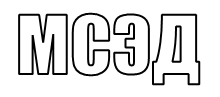 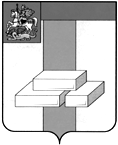                                          АДМИНИСТРАЦИЯГОРОДСКОГО ОКРУГА ДОМОДЕДОВО                                       МОСКОВСКОЙ ОБЛАСТИКОМИТЕТ ПО УПРАВЛЕНИЮ ИМУЩЕСТВОМпл.30-летия Победы, д.1, микрорайон Центральный,  г.Домодедово,  Московская область, 142000,    Тел. (495)276-05-49, (496)79-24-139 E-mail:kui@domod.ru ИНН 5009027119, КПП 500901001___________  № __________	Уважаемая Юлия Александровна!Прошу Вас напечатать в ближайшем выпуске газеты «» следующее объявление:ИТОГИ АУКЦИОНА!Комитет по управлению имуществом Администрации городского округа Домодедово сообщает о том, что 10.02.2020 Комитетом по конкурентной политике Московской области подведен итог ограниченного по составу участников (только для граждан) аукциона на право заключения договора аренды земельного участка, государственная собственность на который не разграничена, расположенного на территории городского округа Домодедово (1 лот) АЗ-ДО/19-2093:Лот № 1: Наименование Объекта (лота) аукциона: земельный участок. Категория земель: земли населенных пунктов. Разрешенное использование: для индивидуального жилищного строительства. Место расположения (адрес) Объекта (лота) аукциона: Московская область, г. Домодедово, мкр. Востряково, ул. Березовая. Кадастровый номер участка: 50:28:0060212:291, площадь кв. м: 930. Ограничения (обременения) права:  - полностью расположен в границах приаэродромной территории аэродромов Домодедово, Остафьево; -  полностью расположен в зоне шумового дискомфорта от автомобильного транспорта.          Начальная (минимальная) цена договора (цена лота): 187 111,07 руб. (Сто восемьдесят семь тысяч сто одиннадцать рублей 07 копеек), НДС не облагается. «Шаг аукциона»: 5 613,33 руб. (Пять тысяч шестьсот тринадцать рублей 33 копейки). Размер задатка: 187 111,07 руб. (Сто восемьдесят семь тысяч сто одиннадцать рублей 07 копеек), НДС не облагается. Аукцион признан состоявшимся. Победителем аукциона признан участник: Шайхадаров Вячеслав Викторович, предложивший наибольшую цену предмета аукциона: 1 001 043,92 руб. (Один миллион одна тысяча сорок три рубля 92 копейки), НДС не облагается, с которым будет заключен договор аренды.Протокол аукциона размещен на официальном сайте Российской Федерации, определенном Правительством Российской Федерации www.torgi.gov.ru, официальном сайте городского округа Домодедово www.domod.ru, на Едином портале торгов Московской области www.torgi.mosreg.ru, на сайте Оператора электронной площадки www.rts-tender.ru в сети Интернет.Председатель комитетапо управлению имуществом                                                          Л. В. ЕнбековаТ.Ю. Водохлебова+7 496 792 41 32